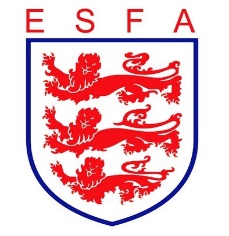 TRUSTEES REPORTDECEMBER 2023Mike Coyne, Chair, welcomed Trustees to the meeting.In considering the Association’s financial position, Trustees:Received the pipeline from the Commercial Director and sought additional due diligence on a potential new partnershipCommissioned further research onto a potential new commercial opportunityApproved funding for an additional international friendly for U15 girlsIdentified funding to cover and then exceed increases in minimum living wageAgreed to create a Membership Funding Group to consult with Members on potential funding changes for AssociationsApproved changes to travel expenses mileage rates, within HMRC guidelinesAgreed arrangements for reduced fees or rebates in exceptional circumstances where competition fixture levels have been unsatisfactoryIn considering the Association’s business plan, Trustees:Were pleased that a County had agreed to be the inaugural “Spotlight on” County, celebrating the work of CSFAsIn considering the Association’s sponsorship and partnership arrangements, Trustees:Were grateful to the sponsor of the primary schools’ competitions for providing equipment to them in the county rounds of the cupsReceived an update on the arrangements to manage playing conflicts for girls involved in both County Rep football and in Professional Game AcademiesIn considering the Association’s governance arrangements, Trustees: Reviewed and agreed the actions necessary to achieve the standards in the “Code of Governance”Agreed the format and aims for a potential Strategic Planning Day, for onward referral to Council.Finally, Trustees reviewed all decisions taken during the meeting from a safeguarding and equality and diversity perspective to double-check that appropriate consideration had been given in each case. Trustees conducted their routine review of risks facing the Association and checked that opportunities to engage players in decision making had been considered.